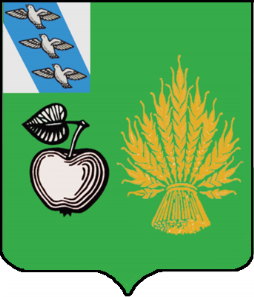 АДМИНИСТРАЦИЯБЕЛОВСКОГО РАЙОНА КУРСКОЙ ОБЛАСТИП О С Т А Н О В Л Е Н И Еот 28.08.2023 г. № 935307 910 Курская область, сл. БелаяВ соответствии с нормами действующего законодательства Российской Федерации, ст.179 Бюджетного Кодекса Российской Федерации, Федерального закона от 06.10.2003 № 131-ФЗ "Об общих принципах организации местного самоуправления в Российской Федерации", Федеральным законом от 23.11.2009 года № 261-ФЗ «Об энергосбережении о повышении энергетической эффективности и о внесении изменений в отдельные законодательные акты Российской Федерации», с учетом «Стратегии развития информационного общества в Российской Федерации на 2017-2030 годы, утвержденной Указом Президента РФ от 09 мая 2017 года № 203», Постановлением администрации Беловского района Курской области от 11.11.2013 г. № 757 «Об утверждении методических указаний по разработке и реализации муниципальных программ Беловского района Курской области и Решения Представительного Собрания Беловского района Курской области от 20.12.2022 г. № IV - 29/1 "О бюджете муниципального района «Беловский район» на 2023 год и на плановый период 2024 и 2025 годов (в ред. Решений от 16.02.2023 г. № IV-30/2, от 27.07.2023 года № IV–35/1)", руководствуясь Уставом муниципального района «Беловский район» Курской области, а также в целях улучшения качества жизни населения, администрация Беловского района Курской области ПОСТАНОВЛЯЕТ:1.Внести следующие изменения и дополнения в постановление администрации Беловского района Курской области от 28.12.2015 г. № 724 «Об утверждении муниципальной программы «Энергосбережение и повышение энергетической эффективности Беловского района Курской области на период 2016 – 2020 гг.»» (в ред. 09.03.2023 г. № 349):1.1.В Паспорте муниципальной программы и подпрограммы 1 объемы бюджетных ассигнований программы изложить:«объем бюджетных ассигнований на реализацию муниципальной программы за счет средств муниципального бюджета составляет 17216,569 тыс. рублей, в том числе по годам:2021 год – 8423,163 тыс. рублей;2022 год – 8513,406 тыс. рублей;2023 год – 280,000 тыс. рублей;2024 год – 0,000 тыс. рублей;2025 год – 0,000 тыс. рублей.объем бюджетных ассигнований на реализацию подпрограммы 1 «Энергосбережение и повышение энергетической эффективности в Беловском районе Курской области» за счет средств муниципального бюджета 17216,569 тыс. рублей, в том числе по годам:2021 год – 8423,163 тыс. рублей;2022 год – 8513,406 тыс. рублей;2023 год – 280,000 тыс. рублей;2024 год – 0,000 тыс. рублей;2025 год – 0,000 тыс. рублей.1.2.Приложение № 5 к муниципальной программе Беловского района Курской области «Энергосбережение и повышение энергетической эффективности Беловского района Курской области» изложить в новой редакции (Приложение № 1).1.3.Приложение № 6 к муниципальной программе Беловского района Курской области «Энергосбережение и повышение энергетической эффективности Беловского района Курской области» изложить в новой редакции (Приложение № 2).2.Контроль по исполнению настоящего постановления возложить на первого заместителя главы администрации Беловского района Курской области Квачева В.В.3.Настоящее постановление вступает в силу со дня его подписания и подлежит опубликованию на официальном сайте муниципального района «Беловский район» Курской области в информационно-телекоммуникационной сети «Интернет».Глава Беловского районаКурской области                                                                         Н. В. ВолобуевПриложение № 1к постановлению АдминистрацииБеловского района Курской областиот 28.08.2023 г. №935Ресурсное обеспечение реализации муниципальной программы «Энергосбережение и повышение энергетической эффективности Беловского района Курской области» за счет средств муниципального бюджета (тыс. руб.) Приложение № 2к постановлению АдминистрацииБеловского района Курской областиот 28.08.2023 г. №935Ресурсное обеспечение и прогнозная (справочная) оценка расходов федерального бюджета, областного бюджета, бюджетов государственных внебюджетных фондов, местных бюджетов и внебюджетных источников на реализацию целей муниципальной программы Беловского района Курской области «Энергосбережение и повышение энергетической эффективности Беловского района Курской области» (тыс. рублей)О внесении изменений и дополнений в постановление администрации Беловского района Курской области от 28.12.2015 г. № 724 «Об утверждении муниципальной программы «Энергосбережение и повышение энергетической эффективности Беловского района Курской области на период 2016 – 2020 гг.» (в ред. 09.03.2023 г. № 349)СтатусНаименование муниципальной программы, подпрограммы муниципальной программы, ведомственной целевой программы, основного мероприятияОтветственный исполнитель, соисполнители, участникиКод бюджетной классификацииКод бюджетной классификацииКод бюджетной классификацииКод бюджетной классификацииРасходы (тыс. рублей), годыРасходы (тыс. рублей), годыРасходы (тыс. рублей), годыРасходы (тыс. рублей), годыРасходы (тыс. рублей), годыСтатусНаименование муниципальной программы, подпрограммы муниципальной программы, ведомственной целевой программы, основного мероприятияОтветственный исполнитель, соисполнители, участникиГРБСРз ПрЦСРВР20212022202320242025123456789101112Муниципальная программа«Энергосбережение и повышение энергетической эффективности Беловского района Курской области на период 2021-2025 гг.»Всего:хххх8423,1638513,406280,00,00,0Муниципальная программаОтветственный исполнитель:Управление  строительства, архитектуры, земельных отношений, муниципального имущества, ТЭК, ЖКХ, связи и транспорта администрации Беловского района Курской областиххххПодпрограмма 1«Энергосбережение и повышение
энергетической эффективности в Беловском районе Курской области»Всего:хххх8423,1638513,406280,00,00,0Подпрограмма 1«Энергосбережение и повышение
энергетической эффективности в Беловском районе Курской области»Управление  строительства, архитектуры, земельных отношений, муниципального имущества, ТЭК, ЖКХ, связи и транспорта администрации Беловского района Курской областиххххОсновное мероприятие 1.1"Реализация энергосберегающих мероприятий и внедрение энергоэффективного оборудования и материалов в муниципальном секторе", всего:Управление  строительства, архитектуры, земельных отношений, муниципального имущества, ТЭК, ЖКХ, связи и транспорта администрации Беловского района Курской областихххх8423,1638513,406280,00,00,0Основное мероприятие 1.1В том числе:1. Перевод на газовое отопление Мокрушанской СОШУправление  строительства, архитектуры, земельных отношений, муниципального имущества, ТЭК, ЖКХ, связи и транспорта администрации Беловского района Курской областихххх8423,1630,00,00,00,0Основное мероприятие 1.12. Перевод на газовое отопление Псельского ДС, Разработка ПСД перевода котельной Малосолдатского детского сада на газовой отопление.Управление  строительства, архитектуры, земельных отношений, муниципального имущества, ТЭК, ЖКХ, связи и транспорта администрации Беловского района Курской областихххх0,08513,4060,00,00,0Основное мероприятие 1.13. Перевод на газовое отопление  Малосолдатского детского сада, разработка ПСД, прохождение экспертизы.Управление  строительства, архитектуры, земельных отношений, муниципального имущества, ТЭК, ЖКХ, связи и транспорта администрации Беловского района Курской областихххх0,00,0280,00,00,0Основное мероприятие 1.14. Перевод на газовое отопление Крупецкой ООШ, разработка ПСД по переводу Мокрушанской СОШ на газовое отопление, замена оконных блоков Ильковской СОШ, Вишневской СОШ, Гирьянской СОШ, Кондратовской СОШ, Кривицкобудской СОШ, Щеголянской СОШ, Коммунаровского ДС, Беловского ДС № 1 и ДС № 2.Управление  строительства, архитектуры, земельных отношений, муниципального имущества, ТЭК, ЖКХ, связи и транспорта администрации Беловского района Курской областихххх0,00,00,00,00,0Основное мероприятие 1.2«Обеспечение деятельности (оказание услуг) отдела по вопросам строительства, архитектуры, ЖКХ и охраны окружающей среды Администрации Беловского района Курской области»Управление  строительства, архитектуры, земельных отношений, муниципального имущества, ТЭК, ЖКХ, связи и транспорта администрации Беловского района Курской областихххх0,00,00,00,00,0Основное мероприятие 1.3«Содействие энергосбережению и повышению энергетической эффективности в жилищном фонде, на транспорте, в муниципальных образованиях Беловского района Курской области»Управление  строительства, архитектуры, земельных отношений, муниципального имущества, ТЭК, ЖКХ, связи и транспорта администрации Беловского района Курской областихххх0,00,00,00,00,0СтатусНаименование  муниципальной   программы,  подпрограммы  муниципальной   программы,  ведомственной целевой   программы,  основного  мероприятияИсточники ресурсного обеспеченияОценка расходов (тыс. рублей)Оценка расходов (тыс. рублей)Оценка расходов (тыс. рублей)Оценка расходов (тыс. рублей)Оценка расходов (тыс. рублей)Оценка расходов (тыс. рублей)СтатусНаименование  муниципальной   программы,  подпрограммы  муниципальной   программы,  ведомственной целевой   программы,  основного  мероприятияИсточники ресурсного обеспеченияв том числе по годам:в том числе по годам:в том числе по годам:в том числе по годам:в том числе по годам:в том числе по годам:СтатусНаименование  муниципальной   программы,  подпрограммы  муниципальной   программы,  ведомственной целевой   программы,  основного  мероприятияИсточники ресурсного обеспечения20212022202320242025123789101112Муниципальная программа«Энергосбережение и повышение энергетической эффективности Беловского района Курской области на период 2019-2024 гг.»всего           8423,1638513,406280,00,00,0Муниципальная программа«Энергосбережение и повышение энергетической эффективности Беловского района Курской области на период 2019-2024 гг.»федеральный бюджет          0,00,00,00,00,0Муниципальная программа«Энергосбережение и повышение энергетической эффективности Беловского района Курской области на период 2019-2024 гг.»областной бюджет4136,5125430,3120,00,00,0Муниципальная программа«Энергосбережение и повышение энергетической эффективности Беловского района Курской области на период 2019-2024 гг.»государственные внебюджетные    
фонды Российской Федерации       0,00,00,00,00,0Муниципальная программа«Энергосбережение и повышение энергетической эффективности Беловского района Курской области на период 2019-2024 гг.»территориальные 
государственные 
внебюджетные фонды           0,00,00,00,00,0Муниципальная программа«Энергосбережение и повышение энергетической эффективности Беловского района Курской области на период 2019-2024 гг.»внебюджетные источники       0,00,00,00,00,0Муниципальная программа«Энергосбережение и повышение энергетической эффективности Беловского района Курской области на период 2019-2024 гг.»муниципальный бюджет4286,6513083,094280,00,00,0Подпрограмма 1Основное мероприятие 1.1 «Реализация энергосберегающих мероприятий и внедрение энергоэффективного оборудования и материалов в муниципальном секторе» всего           8423,1638513,406280,00,00,0Подпрограмма 1Основное мероприятие 1.1 «Реализация энергосберегающих мероприятий и внедрение энергоэффективного оборудования и материалов в муниципальном секторе» федеральный бюджет          0,00,00,00,00,0Подпрограмма 1Основное мероприятие 1.1 «Реализация энергосберегающих мероприятий и внедрение энергоэффективного оборудования и материалов в муниципальном секторе» областной бюджет4136,5125430,3120,00,00,0Подпрограмма 1Основное мероприятие 1.1 «Реализация энергосберегающих мероприятий и внедрение энергоэффективного оборудования и материалов в муниципальном секторе» государственные внебюджетные    
фонды Российской Федерации       0,00,00,00,00,0Подпрограмма 1Основное мероприятие 1.1 «Реализация энергосберегающих мероприятий и внедрение энергоэффективного оборудования и материалов в муниципальном секторе» территориальные 
государственные 
внебюджетные фонды           0,00,00,00,00,0Подпрограмма 1Основное мероприятие 1.1 «Реализация энергосберегающих мероприятий и внедрение энергоэффективного оборудования и материалов в муниципальном секторе» внебюджетные источники       0,00,00,00,00,0Подпрограмма 1Основное мероприятие 1.1 «Реализация энергосберегающих мероприятий и внедрение энергоэффективного оборудования и материалов в муниципальном секторе» муниципальный бюджет4286,6513083,094280,00,00,0Подпрограмма 1Основное мероприятие 1.2 «Обеспечение деятельности (оказание услуг) отдела строительства, архитектуры, ЖКХ и охраны окружающей среды Администрации Беловского района Курской области»всего           0,00,00,00,00,0Подпрограмма 1Основное мероприятие 1.2 «Обеспечение деятельности (оказание услуг) отдела строительства, архитектуры, ЖКХ и охраны окружающей среды Администрации Беловского района Курской области»федеральный бюджет          0,00,00,00,00,0Подпрограмма 1Основное мероприятие 1.2 «Обеспечение деятельности (оказание услуг) отдела строительства, архитектуры, ЖКХ и охраны окружающей среды Администрации Беловского района Курской области»областной бюджет0,00,00,00,00,0Подпрограмма 1Основное мероприятие 1.2 «Обеспечение деятельности (оказание услуг) отдела строительства, архитектуры, ЖКХ и охраны окружающей среды Администрации Беловского района Курской области»государственные внебюджетные    
фонды Российской Федерации       0,00,00,00,00,0Подпрограмма 1Основное мероприятие 1.2 «Обеспечение деятельности (оказание услуг) отдела строительства, архитектуры, ЖКХ и охраны окружающей среды Администрации Беловского района Курской области»территориальные 
государственные 
внебюджетные фонды           0,00,00,00,00,0Подпрограмма 1Основное мероприятие 1.2 «Обеспечение деятельности (оказание услуг) отдела строительства, архитектуры, ЖКХ и охраны окружающей среды Администрации Беловского района Курской области»внебюджетные источники       0,00,00,00,00,0Подпрограмма 1Основное мероприятие 1.2 «Обеспечение деятельности (оказание услуг) отдела строительства, архитектуры, ЖКХ и охраны окружающей среды Администрации Беловского района Курской области»муниципальный бюджет0,00,00,00,00,0Подпрограмма 1Основное мероприятие 1.3 «Содействие энергосбережению и повышению энергетической эффективности в жилищном фонде, на транспорте, в муниципальном образовании Беловский район Курской области»всего           0,00,00,00,00,0Подпрограмма 1Основное мероприятие 1.3 «Содействие энергосбережению и повышению энергетической эффективности в жилищном фонде, на транспорте, в муниципальном образовании Беловский район Курской области»федеральный бюджет          0,00,00,00,00,0Подпрограмма 1Основное мероприятие 1.3 «Содействие энергосбережению и повышению энергетической эффективности в жилищном фонде, на транспорте, в муниципальном образовании Беловский район Курской области»областной бюджет0,00,00,00,00,0Подпрограмма 1Основное мероприятие 1.3 «Содействие энергосбережению и повышению энергетической эффективности в жилищном фонде, на транспорте, в муниципальном образовании Беловский район Курской области»государственные внебюджетные    
фонды Российской Федерации       0,00,00,00,00,0Подпрограмма 1Основное мероприятие 1.3 «Содействие энергосбережению и повышению энергетической эффективности в жилищном фонде, на транспорте, в муниципальном образовании Беловский район Курской области»территориальные государственные внебюджетные фонды           0,00,00,00,00,0Подпрограмма 1Основное мероприятие 1.3 «Содействие энергосбережению и повышению энергетической эффективности в жилищном фонде, на транспорте, в муниципальном образовании Беловский район Курской области»внебюджетные источники (предполагаемые)          0,00,00,00,00,0Подпрограмма 1Основное мероприятие 1.3 «Содействие энергосбережению и повышению энергетической эффективности в жилищном фонде, на транспорте, в муниципальном образовании Беловский район Курской области»муниципальный бюджет0,00,00,00,00,0